Apartment or house applying for________________________________Date of application__________/_________/__________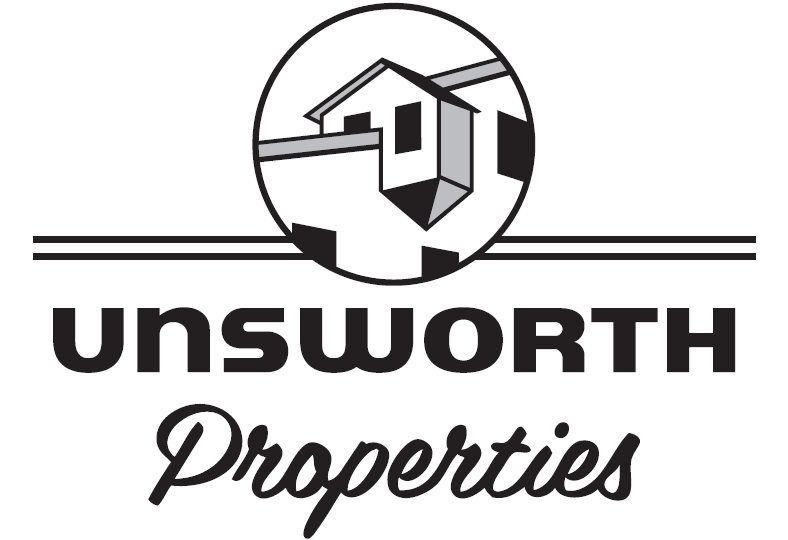 26 Railroad Avenue Essex Junction, VT 05452(802) 879-4504Fax (802) 879-0408Unsworthproperties.comResidential Tenant Application Applicant Name__________________________________________     Date of birth_____/_____/______Present Mailing Address______________________________________________________________________Telephone(Day)___________________________   Telephone (secondary)______________________________Email Address ______________________________________________________________________________Other members of household who will be occupying the apartment or houseName                                                                                                         Relationship_______________________________________________            ____________________________________________________________________________________            _____________________________________CURRENT LANDLORD INFORMATIONCurrent address_____________________________________________________________________________Current landlord___________________________________ Landlord’s telephone_______________________Reason for leaving__________________________________________________________________________How long at this address?_____________________________________________________________________Monthly rent at this address $_________________________PREVIOUS LANDLORDS/ADDRESSES Landlord #1 Name__________________________________ Telephone________________________________Address___________________________________________________________________________________Landlord #2 Name__________________________________ Telephone________________________________Address___________________________________________________________________________________Personal ReferencesName_____________________________________________ Relationship____________________________Telephone___________________________________ Name_____________________________________________ Relationship____________________________Telephone___________________________________ EMPLOYMENTCompany currently employed by_______________________________________________________________Job Title/Description_________________________________________________________________________Supervisor Name____________________________________ Telephone_______________________________Number of years in current position_____________________________________________________________Salary/Hourly Wage__________________________________________________________________________Other Income ______________________________________________________________________________MARITAL STAUS  Single (  )              Married (  )             VT Civil Union (  )BRIEF BACKGROUND Have you ever been convicted of a felony? If so when?    __________________________________________________________________________________________Have you ever been evicted? If so when?__________________________________________________________________________________________Have you ever declared bankruptcy? If so when?__________________________________________________________________________________________Do you or anyone who will reside in the apparent or house smoke?___________________________________When would you be able to move in?___________________________________________________________Do you have any pets? If so, what are they?______________________________________________________How did you hear about us?___________________________________________________________________Name of nearest relative__________________________________  Relationship_________________________Address___________________________________________________________________________________Telephone_________________________________________Cars:    Make_________________  Model__________________  Year______________   Plate______________             Make_________________  Model__________________  Year______________   Plate______________SIGNATURES AND RELEASE OF INFORMATIONPlease read the following prior to signing this Rental Application.		I warrant that the information supplied is true and correct, and that I am at least 18 years of age.  	            I hereby authorize Unsworth Property Mgmt, LLC (“Lessor”) to conduct a comprehensive background check that includes any one or all of the following:  Consumer and/or business credit report, past employment and tenancy, criminal, drug, and driving records.  I understand that one or more of the above-referenced checks may require additional written authorizations and consents, and I hereby agree to provide all such further written authorizations and consents.	I hereby acknowledge that false information given in this Rental Application may constitute grounds for rejection of this application and termination of your lease.	I hereby acknowledge that incomplete Rental Applications will be rejected.	I authorize listed references, including employers and financial institutions, to release information to Lessor (Landlord).	I, the undersigned Applicant(s), have read and agree to all provisions of this Rental Application.Signature: __________________________________________Printed Name: ____________________________________  Date: ________________________